ПриложениеОПЕРАТИВНЫЙ ЕЖЕДНЕВНЫЙ ПРОГНОЗвозникновения чрезвычайных ситуаций на территорииРоссийской Федерации на 26 октября 2021 г.ДАЛЬНЕВОСТОЧНЫЙ ФОПрогноз опасных и неблагоприятных метеорологических условийМетеорологическая обстановкаНа западе Республики Саха (Якутия), в Приморском крае, на юге Камчатского края, в Хабаровском крае, на юге Сахалинской области дождь, местами мокрый снег. На западе Республики Саха (Якутия) гололедица, налипание мокрого снега. 
На всей территории округа сильный ветер с порывами 15-20 м/с, на севере Чукотского АО до 23 м/с, на юге Магаданской области 18-23 м/с. 1.2.Гидрологическая обстановка: В Республике Саха (Якутия) в среднем и нижнем течении р. Лена, на р. Алдан и на участках р. Вилюй Крестях–Сунтар, Вилюйск–Хатырык-Хомо наблюдается шугоход различной интенсивности. В среднем течении р. Амга у гидропоста Амга на 10 суток позже нормы установился ледостав. На р. Вилюй у гидропоста Промышленный Кобяйского района 23 октября в сроки близкие к норме установился ледостав. На реках северо-востока установился ледостав, 
за исключением р. Индигирка гидропоста Индигирский, где наблюдается шугоход.В Республике Бурятия на большинстве рек отмечаются ледовые явления 
в виде заберегов и шуги.В Амурской области на большинстве рек северных районов, впадающих 
в Зейское водохранилище, в верхнем течении р.Селемджа продолжается ледоход различной интенсивности.В Забайкальском крае на реках Амур у с. Покровка и Аргунь у с. Урюпино 
в сроки близкие к обычным появились забереги, начался шугоход. На реках Нерча 
у с. Кыкер и Каренга у с. Тунгокочен установился неполный ледостав. На остальных реках края существенных изменений в ледовой обстановке не произошло.  В Хабаровском крае на реках Бурея у с. Усть-Ниман, Ниман, Тырма, Мая, Тугур, Тумнин отмечается ледоход различной интенсивности.В Камчатском крае на реках сохраняется понижение уровней воды и развитие осенних ледовых явлений.В Магаданской области на реках преобладает спад уровня воды 
и продолжается процесс ледообразования, установления постоянного ледового покрова. На р. Кулу наблюдается неполный ледостав. На р. Омолон установился неполный ледостав. В Чукотском автономном округе на реках преимущественно отмечается спад уровня воды и продолжается процесс ледообразования, установления постоянного ледового покрова. В Билибинском районе на руч. Мухтуя, реках Малый Анюй, Большой Анюй установился ледостав.В Еврейской автономной области в верхнем течении р. Б. Бира у ст. Биракан наблюдается ледоход.Японское море, Татарский пролив высота волн 1-2м (4 балла).Охотское море высота волн 1-2м (4 балла).Берингово море высота волн 2-3.5м (5 баллов).Биолого-социальная обстановка.Возрастает риск распространения африканской чумы свиней на территории Амурской области. На территории Завитинского, Октябрьского и Бурейского районов Амурской области, зарегистрированы очаги африканской чумы свиней. Проводятся комплексы противоэпизоотических мероприятий.Прогноз ЧСПриродные и природно-техногенные ЧСПовышается вероятность возникновения чрезвычайных ситуаций «нарушение условий жизнедеятельности населения» до муниципального уровня 
на территории округа, связанных с повреждением (обрывом) ЛЭП и линий связи, обрушением слабо укрепленных, широкоформатных, ветхих конструкций (Источник ЧС – сильный порывистый ветер), на западе Республики Саха (Источник ЧС – налипание мокрого снега).Существует высокая вероятность ЧС, связанных с затруднением в движении автотранспорта, перекрытием трасс для движения и увеличением количества ДТП на автодорогах федерального, регионального и местного значения, а так же в работе аэропортов и вертолетных площадок на территории запада Республики Саха (Якутия) (Источник ЧС – гололедица). Возникают риски происшествий в южных предгорных районах Амурской, Сахалинской областей, Приморского, Хабаровского, Камчатского краёв, Еврейской АО вызванных повреждением объектов инфраструктуры и жизнеобеспечения населения (Источник ЧС – высокий уровень предшествующего увлажнения, оползни, обвалы).Техногенные ЧС Прогнозируется вероятность возникновения чрезвычайных ситуаций 
до локального уровня, связанных с авариями в работе систем коммунального жизнеобеспечения, а также риск возникновения техногенных пожаров (в т.ч. взрывов бытового газа) на территории округа (Источник ЧС – износ оборудования, нарушение и несоблюдение производственно-технологических норм и правил эксплуатации газового оборудования).СИБИРСКИЙ ФОПрогноз опасных и неблагоприятных метеорологических условийМетеорологическая обстановкаВ Республиках Алтай, Хакасия, в центральной части Красноярского края, 
в Алтайском крае, Томской, Кемеровской областях дождь, мокрый снег, 
в Эвенкийском МР сильный снег. В Красноярском крае, Томской области гололедица, налипание мокрого снега. На всей территории округа, кроме Иркутской области, Республики Тыва, Таймырского МР сильный ветер с порывами 15-20 м/с, местами до 23 м/с.     Гидрологическая обстановка: в норме.Биолого-социальная обстановка: в норме.Прогноз ЧСПриродные и природно-техногенные ЧСПовышается вероятность возникновения чрезвычайных ситуаций «нарушение условий жизнедеятельности населения» до муниципального уровня 
на всей территории округа, кроме Иркутской области, Республики Тыва, Таймырского МР, связанных с повреждением (обрывом) ЛЭП и линий связи, обрушением слабо укрепленных, широкоформатных, ветхих конструкций (Источник ЧС – сильный порывистый ветер), в Красноярском крае, Томской области (Источник ЧС – налипание мокрого снега). Существует высокая вероятность ЧС, связанных с затруднением в движении автотранспорта, перекрытием трасс для движения и увеличением количества ДТП на автодорогах федерального, регионального и местного значения, а так же в работе аэропортов и вертолетных площадок на территории Красноярского края, Томской области (Источник ЧС – гололедица). Сохраняются риски происшествий в горных районах Республики Алтай, Красноярского края, Иркутской, Кемеровской областей, вызванных перекрытием дорог, нарушением работы транспорта, жизнедеятельности населения (Источник ЧС – высокий уровень предшествующего увлажнения, оползни, обвалы, антропогенная деятельность).Возникает вероятность происшествий и чрезвычайных ситуаций, вызванных травматизмом туристов и населения в высокогорных районах Республик Алтай, Тыва, Хакасия, Красноярского края, Иркутской и Кемеровской областей (Источник ЧС – сход локальных, единичных снежных козырьков и лавин).Повышается вероятность выявления термических аномалий (в т.ч. разведение костров, выжигание хвороста, лесной подстилки, сухой травы 
с нарушением требований правил пожарной безопасности в лесу и на участках, непосредственно примыкающих к лесам), увеличения количества очагов 
и площадей природных пожаров и возможного перехода огня на населенные пункты, объекты инфраструктуры, с нарушением работы систем жизнеобеспечения населения, угрозой жизни людей, затруднением движения транспорта на территории Омской области. 2.2. Техногенные ЧС Прогнозируется вероятность возникновения чрезвычайных ситуаций 
до локального уровня, связанных с авариями в работе систем коммунального жизнеобеспечения, а также риск возникновения техногенных пожаров (в т.ч. взрывов бытового газа) на территории округа (Источник ЧС – износ оборудования, нарушение и несоблюдение производственно-технологических норм и правил эксплуатации газового оборудования).УРАЛЬСКИЙ ФО1. Прогноз опасных и неблагоприятных метеорологических условийМетеорологическая обстановкаМестами по округу снег, мокрый снег. На востоке Ханты-Мансийского, Ямало-Ненецкого АО сильный снег, местами мокрый снег, местами дождь. На западе Ханты-Мансийского АО налипание мокрого снега, в Ямало-Ненецком АО гололедица. На востоке Ханты-Мансийского, Ямало-Ненецкого АО сильный ветер с порывами 18-23 м/с. Гидрологическая обстановка: в норме.Биолого-социальная обстановка: в норме.2. Прогноз ЧС2.1. Природные и природно-техногенные ЧСПовышается вероятность возникновения чрезвычайных ситуаций «нарушение условий жизнедеятельности населения» до муниципального уровня 
на территории востока Ханты-Мансийского, Ямало-Ненецкого АО, связанных 
с повреждением (обрывом) ЛЭП и линий связи, обрушением слабо укрепленных, широкоформатных, ветхих и рекламных конструкций (Источник ЧС – сильный порывистый ветер), на западе Ханты-Мансийского АО (Источник ЧС – налипание мокрого снега). Существует высокая вероятность ЧС, связанных с затруднением в движении автотранспорта, перекрытием трасс для движения и увеличением количества ДТП на автодорогах федерального, регионального и местного значения, а так же в работе аэропортов и вертолетных площадок на территории Ямало-Ненецкого АО (Источник ЧС – гололедица).Возникают риски происшествий на территории Свердловской, Челябинской областей, вызванных нарушением работы транспорта, систем жизнедеятельности населения и обрушением зданий и сооружений (Источник ЧС – обрушение 
и просадка грунтов).2.2. Техногенные ЧСПрогнозируется вероятность возникновения чрезвычайных ситуаций 
до локального уровня, связанных с авариями в работе систем коммунального жизнеобеспечения, а также риск возникновения техногенных пожаров (в т.ч. взрывов бытового газа) на территории округа (Источник ЧС – износ оборудования, нарушение и несоблюдение производственно-технологических норм и правил эксплуатации газового оборудования).ПРИВОЛЖСКИЙ ФО1. Прогноз опасных и неблагоприятных метеорологических условийМетеорологическая обстановкаВ Республиках Марий Эл, Удмуртия, Чувашия, в Кировской, на севере Нижегородской области сильный дождь. В Республиках Марий Эл, Чувашия, Удмуртия, Татарстан, в Кировской области, Пермского края сильный ветер 
с порывами 15-20 м/с.   1.2. Гидрологическая обстановка: в норме.1.3.Биолого-социальная обстановкаПовышается вероятность распространения африканской чумы свиней 
на территориях Республики Марий Эл и Пермского края. Возрастают риски выявления новых очагов высокопатогенного гриппа птиц на территориях Саратовской и Оренбургской областей. На территориях Йошкар-Олинского, Советского и Медведевского районов Республики Марий Эл, ЗАТО «Звездный» 
и Пермском районе Пермского края зарегистрированы очаги африканской чумы свиней. В Краснопартизанском районе Саратовской области, Пономарёвском, Сорочинском, Бузулукском, Красногвардейском и Александровском районах Оренбургской области зарегистрированы очаги высокопатогенного гриппа птиц. Проводятся комплексы противоэпизоотических мероприятий.2. Прогноз ЧС2.1. Природные и природно-техногенные ЧС Повышается вероятность возникновения чрезвычайных ситуаций «нарушение условий жизнедеятельности населения» до муниципального уровня 
на территории Республик Марий Эл, Чувашия, Удмуртия, Татарстан, Кировской области, Пермского края, связанных с повреждением (обрывом) ЛЭП и линий связи, обрушением слабо укрепленных, широкоформатных, ветхих и рекламных конструкций (Источник ЧС – сильный порывистый ветер). Существует вероятность возникновения происшествий на территории Республики Башкортостан, Пермского края, Оренбургской, Кировской, Нижегородской областей, вызванных нарушением работы транспорта, жизнедеятельности населения (Источник ЧС – оползни, просадка грунта).Повышается вероятность выявления термических аномалий (в т.ч. разведение костров, выжигание хвороста, лесной подстилки, сухой травы 
с нарушением требований правил пожарной безопасности в лесу и на участках, непосредственно примыкающих к лесам), увеличения количества очагов 
и площадей природных пожаров и возможного перехода огня на населенные пункты, объекты инфраструктуры, с нарушением работы систем жизнеобеспечения населения, угрозой жизни людей, затруднением движения транспорта на территории Республики Мордовия, Оренбургской области. 2.2 Техногенные ЧС Прогнозируется вероятность возникновения чрезвычайных ситуаций 
до локального уровня, связанных с авариями в работе систем коммунального жизнеобеспечения, а также риск возникновения техногенных пожаров (в т.ч. взрывов бытового газа) на территории округа (Источник ЧС – износ оборудования, нарушение и несоблюдение производственно-технологических норм и правил эксплуатации газового оборудования).ЮЖНЫЙ ФОПрогноз опасных и неблагоприятных метеорологических условийМетеорологическая обстановкаНа всей территории округа ночью и утром туман. 1.2. Гидрологическая обстановка: в норме.Черное море и Керченский пролив высота волн 0.5-1м (3 балла). Азовское море высота волн 0.5-1м (3 балла).Биолого-социальная обстановка: в норме.2. Прогноз ЧС2.1. Природные и природно-техногенные ЧССуществует вероятность ЧС, связанная с затруднением в движении автотранспорта, перекрытием трасс для движения и увеличением количества ДТП 
на автодорогах федерального, регионального и местного значения, а так же в работе аэропортов и вертолетных площадок на территории округа (Источник ЧС – туман).Возникают риски происшествий до муниципального уровня в низкогорных районах Республик Адыгея, Крым, Краснодарского края, г. Севастополь вызванных нарушением работы транспорта, угрозой населению (Источник ЧС – оползни, сели, обвалы, провалы грунта, антропогенная деятельность).Повышается вероятность выявления термических аномалий (в т.ч. разведение костров, выжигание хвороста, лесной подстилки, сухой травы 
с нарушением требований правил пожарной безопасности в лесу и на участках, непосредственно примыкающих к лесам), увеличения количества очагов 
и площадей природных пожаров и возможного перехода огня на населенные пункты, объекты инфраструктуры, с нарушением работы систем жизнеобеспечения населения, угрозой жизни людей, затруднением движения транспорта на территории Республик Адыгея Крым, Калмыкия, Краснодарского края, Ростовской, Волгоградской, Астраханской областей, г. Севастополь. 2.2. Техногенные ЧС Прогнозируется вероятность возникновения чрезвычайных ситуаций 
до локального уровня, связанных с авариями в работе систем коммунального жизнеобеспечения, а также риск возникновения техногенных пожаров (в т.ч. взрывов бытового газа) на территории округа (Источник ЧС – износ оборудования, нарушение и несоблюдение производственно-технологических норм и правил эксплуатации газового оборудования).  СЕВЕРО-КАВКАЗСКИЙ ФО1. Прогноз опасных и неблагоприятных метеорологических условийМетеорологическая обстановкаНа всей территории округа ночью и утром туман. Гидрологическая обстановка: в норме.Каспийское море: высота волн 0.5-1м (3 балла).	Биолого-социальная обстановка: в норме.2. Прогноз ЧС2.1. Природные и природно-техногенные ЧССуществует вероятность ЧС, связанная с затруднением в движении автотранспорта, перекрытием трасс для движения и увеличением количества ДТП 
на автодорогах федерального, регионального и местного значения, а так же в работе аэропортов и вертолетных площадок на территории округа (Источник ЧС – туман).Возникают риски происшествий на территории Ставропольского края, 
в горных районах Карачаево-Черкесской Республики,  Кабардино-Балкарской Республики, Республики Северная Осетия-Алания, Республики Дагестан, Чеченской Республики, Республики Ингушетия, вызванных нарушением автомобильного сообщения и работы систем жизнедеятельности населения (Источник ЧС – оползни, сели, обвалы, провалы грунта, антропогенная деятельность).Повышается вероятность выявления термических аномалий (в т.ч. разведение костров, выжигание хвороста, лесной подстилки, сухой травы 
с нарушением требований правил пожарной безопасности в лесу и на участках, непосредственно примыкающих к лесам), увеличения количества очагов 
и площадей природных пожаров и возможного перехода огня на населенные пункты, объекты инфраструктуры, с нарушением работы систем жизнеобеспечения населения, угрозой жизни людей, затруднением движения транспорта на территории Республики Дагестан, Ставропольского края.2.2. Техногенные ЧС Прогнозируется вероятность возникновения чрезвычайных ситуаций 
до локального уровня, связанных с авариями в работе систем коммунального жизнеобеспечения, а также риск возникновения техногенных пожаров (в т.ч. взрывов бытового газа) на территории округа (Источник ЧС – износ оборудования, нарушение и несоблюдение производственно-технологических норм и правил эксплуатации газового оборудования).СЕВЕРО-ЗАПАДНЫЙ ФО1. Прогноз опасных и неблагоприятных метеорологических условийМетеорологическая обстановкаВ Республике Карелия, в Архангельской, Мурманской, Калининградской, 
на севере Ленинградской, на севере Вологодской областей сильный дождь, мокрый снег, снег. В Мурманской, Архангельской областях местами налипание мокрого снега, гололедные явления, метель. На всей территории округа ветер с порывами 
13-18 м/с.Гидрологическая обстановка.На реках Мурманской области начинаются процессы ледообразования. 
19 октября появились забереги на оз. Ловозере. 20 октября на рр. Туманная, Тумча, Чаваньга, Чудзъйок появились забереги, шугоход.Баренцево море высота волн 2-3.5м (5 баллов).Белое море высота волн 1-2м (4 балла).Балтийское море высота 1-2м (4 балла).1.3.Биолого-социальная обстановка: в норме.2. Прогноз ЧС2.1. Природные и природно-техногенные ЧСПовышается вероятность возникновения чрезвычайных ситуаций «нарушение условий жизнедеятельности населения» до муниципального уровня 
на территории округа, связанных с повреждением (обрывом) ЛЭП и линий связи, обрушением слабо укрепленных, широкоформатных, ветхих и рекламных конструкций (Источник ЧС – порывистый ветер), в Мурманской, Архангельской областях (Источник ЧС - налипание мокрого снега, гололедные явления). Существует высокая вероятность ЧС, связанных с затруднением в движении автотранспорта, перекрытием трасс для движения и увеличением количества ДТП на автодорогах федерального, регионального и местного значения, а так же в работе аэропортов и вертолетных площадок на территории Мурманской, Архангельской областей (Источник ЧС – гололедные явления, метель).Возникают риски происшествий на территории Мурманской области, вызванных повреждением опор ЛЭП, газо-, водопроводов; перекрытием дорог, разрушением мостовых переходов, нарушением жизнедеятельности населения (Источник ЧС – высокий уровень предшествующего увлажнения, оползни, обвалы, антропогенная деятельность).2.2. Техногенные ЧС	Прогнозируется вероятность возникновения чрезвычайных ситуаций 
до локального уровня, связанных с авариями в работе систем коммунального жизнеобеспечения, а также риск возникновения техногенных пожаров (в т.ч. взрывов бытового газа) на территории округа (Источник ЧС – износ оборудования, нарушение и несоблюдение производственно-технологических норм и правил эксплуатации газового оборудования).ЦЕНТРАЛЬНЫЙ ФО1. Прогноз опасных и неблагоприятных метеорологических условийМетеорологическая обстановкаНа всей территории округа сильный ветер с порывами 13-18 м/с.Гидрологическая обстановка: в норме.Биолого-социальная обстановка.Повышается вероятность регистрации новых очагов африканской чумы свиней на территории Липецкой области. Возрастают риски вероятность распространения высокопатогенного гриппа птиц на территории Белгородской области. 
На территории Липецкого района Липецкой области зарегистрирован очаг африканской чумы свиней. В Ивнянском районе Белгородской области зарегистрирован очаг высокопатогенного гриппа птиц. Проводятся комплексы противоэпизоотических мероприятий.2. Прогноз ЧС2.1. Природные и природно-техногенные ЧС.Повышается вероятность возникновения чрезвычайных ситуаций «нарушение условий жизнедеятельности населения» до муниципального уровня 
на территории округа, связанных с повреждением (обрывом) ЛЭП и линий связи, обрушением слабо укрепленных, широкоформатных, ветхих и рекламных конструкций (Источник ЧС – порывистый ветер).2.2. Техногенные ЧСПрогнозируется вероятность возникновения чрезвычайных ситуаций 
до локального уровня, связанных с авариями в работе систем коммунального жизнеобеспечения, а также риск возникновения техногенных пожаров (в т.ч. взрывов бытового газа) на территории округа (Источник ЧС – износ оборудования, нарушение и несоблюдение производственно-технологических норм и правил эксплуатации газового оборудования).Г. МОСКВА1. Прогноз опасных и неблагоприятных метеорологических условийОблачно с прояснениями. Без осадков. Температура ночью в Москве -1...1°, 
по области -4...1°, днем в Москве 6...8°, по области 4…9°. Ветер юго-западный 5-10 м/с, днем местами с порывами до 15 м/с. 2. Прогноз ЧС	2.1. Природные и природно-техногенные ЧСПовышается вероятность возникновения чрезвычайных ситуаций «нарушение условий жизнедеятельности населения» до муниципального уровня 
на территории города, связанных с повреждением (обрывом) ЛЭП и линий связи, обрушением слабо укрепленных, широкоформатных, ветхих и рекламных конструкций (Источник ЧС – порывистый ветер).2.2. Техногенные ЧС Прогнозируется вероятность возникновения чрезвычайных ситуаций 
до локального уровня, связанных с авариями в работе систем коммунального жизнеобеспечения, а также риск возникновения техногенных пожаров (в т.ч. взрывов бытового газа) на территории округа (Источник ЧС – износ оборудования, нарушение и несоблюдение производственно-технологических норм и правил эксплуатации газового оборудования).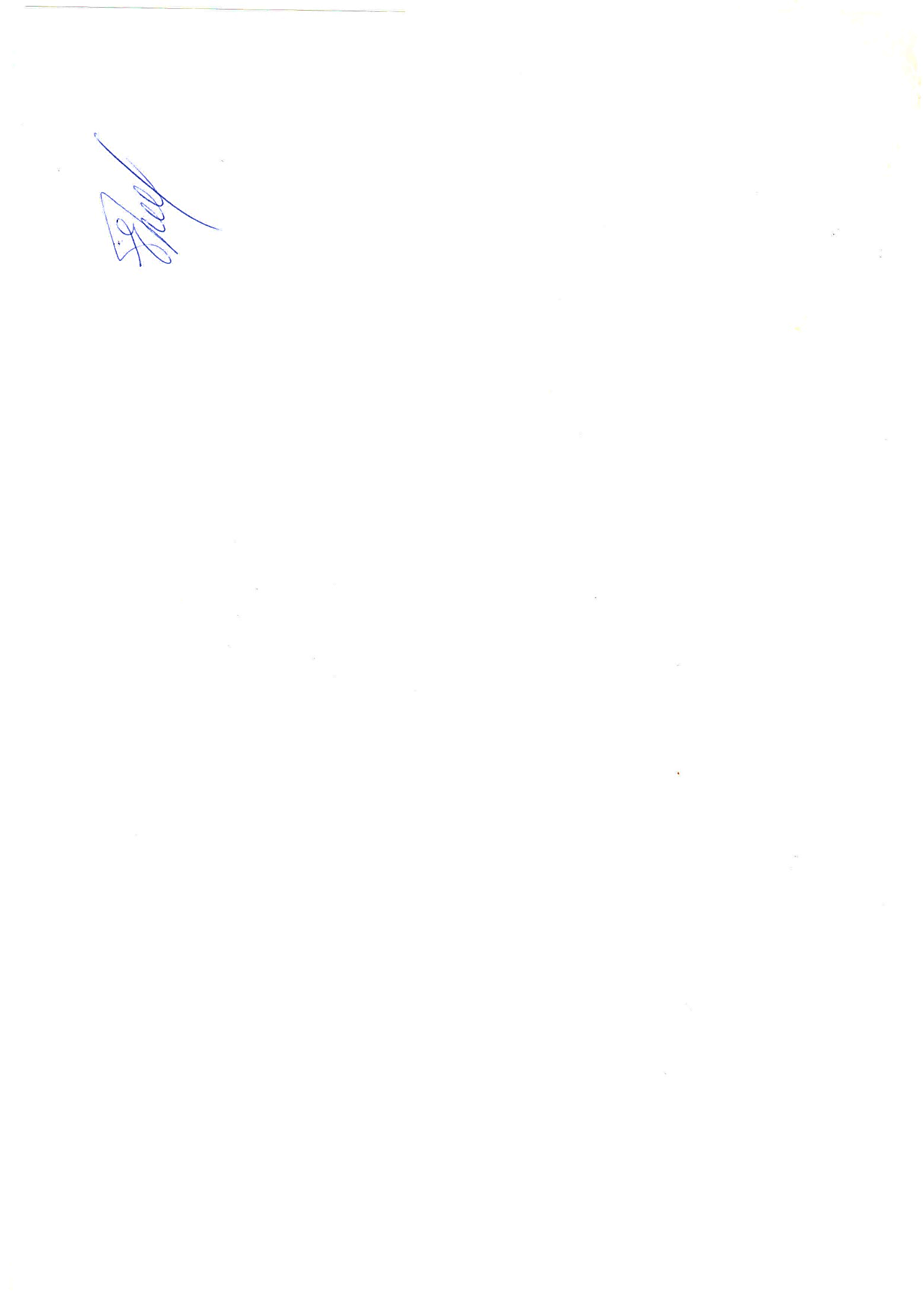 Начальник 5 НИЦ									 Е.В. Кинаш